Priorities for the WeekWeekly Calendar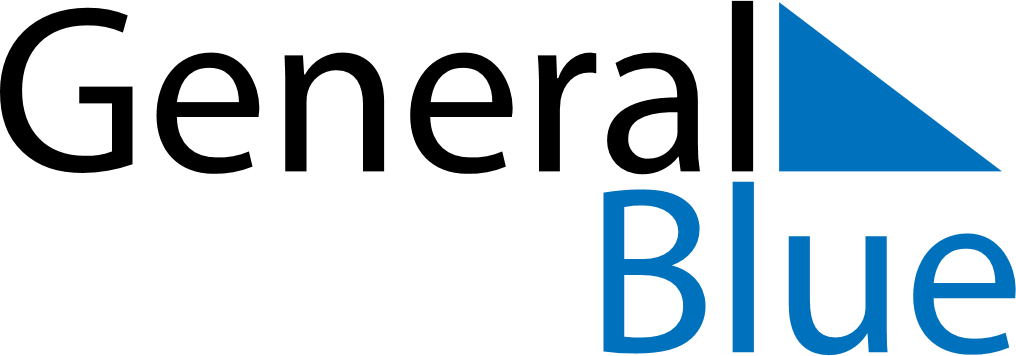 July 20, 2026 - July 26, 2026Weekly CalendarJuly 20, 2026 - July 26, 2026Weekly CalendarJuly 20, 2026 - July 26, 2026Weekly CalendarJuly 20, 2026 - July 26, 2026Weekly CalendarJuly 20, 2026 - July 26, 2026Weekly CalendarJuly 20, 2026 - July 26, 2026Weekly CalendarJuly 20, 2026 - July 26, 2026Weekly CalendarJuly 20, 2026 - July 26, 2026MONJul 20TUEJul 21WEDJul 22THUJul 23FRIJul 24SATJul 25SUNJul 266 AM7 AM8 AM9 AM10 AM11 AM12 PM1 PM2 PM3 PM4 PM5 PM6 PM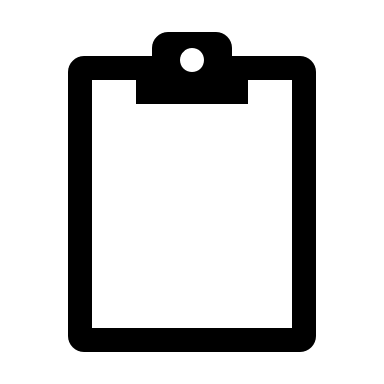 